ΠΡΟΣ ΤΟΝ ΔΙΚΗΓΟΡΙΚΟ ΣΥΛΛΟΓΟ ΓΙΑΝΝΙΤΣΩΝ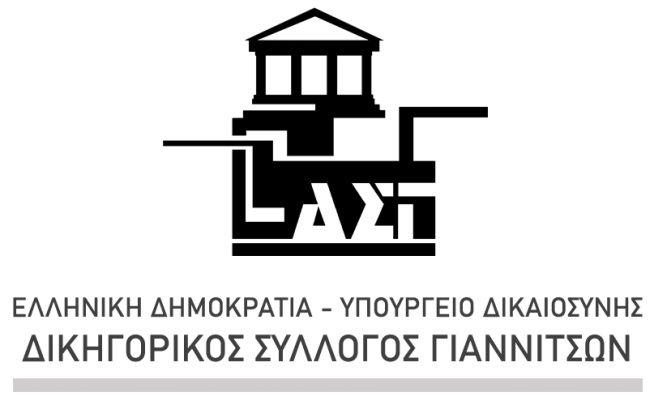 ΔΗΛΩΣΗ ΔΙΚΗΓΟΡΟΥ ΕΤΟΥΣ 2020(Άρθρο 30 ν. 4194/2013)Ο/Η  με τα παραπάνω στοιχεία αναγραφόμεν…. δικηγόρος, εγγεγραμμέν….. στο μητρώο του Δικηγορικού Συλλόγου Γιαννιτσών, δηλώνω υπεύθυνα και γνωρίζοντας τις συνέπειες για ψευδή βεβαίωση ή απόκρυψη των στοιχείων, σύμφωνα και με τη διάταξη του άρθρου 30 του Κώδικα Δικηγόρων, ότι:1. Ασκώ τη δικηγορία σαν κύριο επάγγελμα από το έτος …………………………………………………………………………. 2α. Διετέλεσα ή τελώ σε ολική αναστολή από:   …..….../…...…./……..……..….   έως   ………./………./………….…… Θέση …………………………………………………………………………………………………………………………………………………………………………………β. Μερική αναστολή από:                    …..….../…...…./……..……..….   έως   ………./………./………….……αιτία ………………………………………………………………………………………………………………………………………………………………………………….3. Από την ……………..………………… διατηρώ μόνο την ιδιότητα του Δικηγόρου βάσει των 2 επ. §§ ά. 20 Ν. 4488/2017, δεν ασκώ ελεύθερο επάγγελμα, δεν διατηρώ γραφείο, δεν αντιποιούμαι το λειτούργημα του παρέχοντος υπηρεσίες δικηγόρου και δεν έχω ουδεμία απαίτηση για την καταβολή σε μένα οποιουδήποτε ποσού από τα κοινά ταμεία του  Δικηγορικού Συλλόγου Γιαννιτσών.4. Διαμένω κατά το τελευταίο έτος για μεταπτυχιακές σπουδές:ΧΩΡΑ ΔΙΑΜΟΝΗΣ:                                                       ΕΝΑΡΞΗ:	                                        ΚΛΑΔΟΣ ΣΠΟΥΔΩΝ:………………………………………………………………   …..….../…...…./……..……..….    ………………………………………………………………………..5. Παρέχω κατά το τελευταίο έτος τις υπηρεσίες μου εκτός Ελλάδος.ΤΟΠΟΣ ΠΑΡΟΧΗΣ:	                                                                                                                                 ΧΡΟΝΟΣ ΕΝΑΡΞΗΣ:…………………………………………………………………………………………………………………………………….………….   ...….../…...…./……..……..….6α. Είμαι μέλος άλλου Δικηγορικού Συλλόγου χώρας της Ε.Ε.ΧΩΡΑ:                                                                                                         Δ.Σ.:                                                        ΑΠΟ:………………………………………………………………………..   ……………………………………………………………….   …..….../…...…./……..……..….6β. Είμαι εγγεγραμμένος Δικηγόρος χώρας εκτός Ε.Ε.ΧΩΡΑ:                                                                                                         Δ.Σ.:                                                        ΑΠΟ:………………………………………………………………………..   ……………………………………………………………….   …..….../…...…./……..……..….7. Συμμετέχω σε δικηγορική εταιρία του Ν. 4194/2013 (Αριθμός Μητρώου Εταιρίας)…………………………………………………8. Ασκώ το λειτούργημα του Δικηγόρου α) μόνος μου  β) σε συνεργασία με τον/την Δικηγόρο (ον/μο & διεύθυνση γραφείου) …………………………..………………………………. γ) από  …..….../…...…./……..……..…. αμείβομαι με πάγια αντιμισθία από τον/την παραπάνω Δικηγόρο.9. Είμαι έμμισθος Δικηγόρος στα παρακάτω φυσικά ή Νομικά Πρόσωπα Δημοσίου ή Ιδιωτικού Δικαίου:
ΕΠΩΝΥΜΙΑ	               ΔΙΕΥΘΥΝΣΗ	                     ΑΝΤΙΜΙΣΘΙΑ               ΕΝΑΡΞΗ ΣΧΕΣΗΣ                   ΛΗΞΗ ΣΧΕΣΗΣα)                                                                                                                        …..….../…...…./……..……            …..….../…...…./……..….β)	                                                                                                            …..….../…...…./……..……            …..….../…...…./……..….10. Παίρνω σύνταξη από τον παρακάτω φορέα: ΣΥΝΤΑΞΙΟΔΟΤΙΚΟΣ ΦΟΡΕΑΣ                     	       ΑΙΤΙΑ ΣΥΝΤΑΞΗΣ                      ΠΟΣΟ ΣΥΝΤΑΞΗΣ	                   ΕΝΑΡΞΗ..................................................................  ……………………………………… ……………………………………..  …..….../…...…./……..……..….11. Δεν είμαι διαχειριστής Ε.Π.Ε ή διευθύνων σύμβουλος Α.Ε. ούτε εκπρόσωπος άλλης εταιρίας εμπορικής ή πιστωτικής μορφής ούτε έχω κώλυμα ή ασυμβίβαστο από αυτά που προβλέπονται στον Κώδικα Δικηγόρων,Ή: Έχω τις παρακάτω ιδιότητες:ΕΠΩΝΥΜΙΑ ΕΤΑΙΡΙΑΣ	          ΔΙΕΥΘΥΝΣΗ	ΙΔΙΟΤΗΤΑ	       ΠΟΣΟΣΤΟ	              ΕΝΑΡΞΗ ΣΥΜΜΕΤΟΧΗΣ ……………………………………..    …….…………………….    ……………………….    …………………………..      ….…..….../…...…./……..……..….12.- Επιθυμώ να αναφέρονται τα στοιχεία μου στην ιστοσελίδα και τον κατάλογο του Συλλόγου των δικηγόρων μεταφραστών για τις ξένες γλώσσες ΑΓΓΛΙΚΑ ꙱ ΓΑΛΛΙΚΑ ꙱ ΓΕΡΜΑΝΚΑ ꙱ ΑΛΒΑΝΙΚΑ ꙱ ΒΟΥΛΓΑΡΙΚΑ ꙱  ΙΤΑΛΙΚΑ ꙱  ΙΣΠΑΝΙΚΑ ꙱  ________________ ꙱, ________________ ꙱, ________________ ꙱, ________________ ꙱, των οποίων διαθέτω επαρκή γνώση, από και προς την οποία μεταφράζω, όπως ο νόμος ορίζει. 13. Είμαι διαπιστευμένος διαμεσολαβητής με αριθμό μητρώου …….…. με έδραΠΟΛΗ	                            ΔΙΕΥΘΥΝΣΗ	                 ΤΗΛΕΦΩΝΟ	                  ΦΑΞ                              E-MAIL……………………………..    ………………………………..       ……………………………  ………………………………..  ………………………………..και επιθυμώ να αναφέρονται τα στοιχεία μου στην ιστοσελίδα και στον σχετικό κατάλογο διαμεσολαβητών του Συλλόγου.14. Έχω την δυνατότητα ανάληψης καθηκόντων DPO και επιθυμώ να αναφέρονται τα στοιχεία μου στον σχετικό κατάλογο του Συλλόγου.15. Διατηρώ Ιστοσελίδα Επαγγελματική με τα στοιχεία : ………………………………………………………………………………16. Συναινώ στην ανάρτηση των στοιχείων μου, που έχω επιλέξει παραπάνω (ονοματεπώνυμο, διεύθυνση, τηλέφωνα, διεύθυνση ηλεκτρονικού ταχυδρομείου, ξένες γλώσσες, κλπ) στην ιστοσελίδα του Δικηγορικού Συλλόγου Γιαννιτσών και στο portal της Ολομέλειας των Δικηγορικών Συλλόγων Ελλάδος.17. Δηλώνω ότι παρέχω την ρητή και ανεπιφύλακτη συγκατάθεσή μου για τη συλλογή, τήρηση αρχείου και επεξεργασία των προσωπικών μου δεδομένων, τα οποία έχω γνωστοποιήσει εγώ ή το Υπουργείο Δικαιοσύνης στον Δικηγορικό Σύλλογο Γιαννιτσών, όπως και συγκατατίθεμαι για όλες όσες ενέργειες απαιτούνται σύμφωνα με τον Κώδικα περί Δικηγόρων, τηρουμένων των διατάξεων περί προστασίας των προσωπικών δεδομένων προς τον σκοπό λειτουργίας του Δικηγορικού Συλλόγου.18. Επιτρέπω και συγκατατίθεμαι στον Δικηγορικό Σύλλογο Γιαννιτσών να αποστέλλει τα απαραίτητα προσωπικά μου στοιχεία στις αρμόδιες Δικαστικές Υπηρεσίες, και λοιπές υπηρεσίες και ταμεία, όταν και όπου αυτό κρίνεται απαραίτητο. Γιαννιτσά, ……………………. 2020Με τιμήΟ Δικηγόρος(Υπογραφή & σφραγίδα)Καταβλήθηκε η εισφορά του έτους 2020Αριθ. γραμματίου:  ...................  2020Γιαννιτσά, ……./ …… /2020Η υπάλληλοςΓιαννιτσά, ……./ …… /2020Πρωτοβάθμια Επιτροπή ΜητρώουΠρόεδρος	ΓραμματέαςΕπώνυμο: …………………………………………………………………………..Επώνυμο: …………………………………………………………………………..Επώνυμο: …………………………………………………………………………..Επώνυμο: …………………………………………………………………………..Όνoμα: ………………………………………………………………………………Όνoμα: ………………………………………………………………………………Όνoμα: ………………………………………………………………………………Όνομα πατέρα: ………………………………………………………………….Όνομα πατέρα: ………………………………………………………………….Όνομα πατέρα: ………………………………………………………………….Όνομα πατέρα: ………………………………………………………………….Όνομα μητέρας: …………………………………………………………………Όνομα μητέρας: …………………………………………………………………Όνομα μητέρας: …………………………………………………………………Αριθμός Μητρώου: ……………Δ.O.Υ. : ………………………………Δ.O.Υ. : ………………………………Δ.O.Υ. : ………………………………Α.Φ.Μ. : …………………………….Α.Φ.Μ. : …………………………….ΑΜΚΑ: ……………………………….Ημ/νία γέννησης: ……………………………………………………………….Ημ/νία γέννησης: ……………………………………………………………….Ημ/νία γέννησης: ……………………………………………………………….Ημ/νία γέννησης: ……………………………………………………………….Τόπος γέννησης: ………………………………………………………………..Τόπος γέννησης: ………………………………………………………………..Τόπος γέννησης: ………………………………………………………………..Ονοματεπώνυμο συζύγου: ………………………………………………..Ονοματεπώνυμο συζύγου: ………………………………………………..Ονοματεπώνυμο συζύγου: ………………………………………………..Ονοματεπώνυμο συζύγου: ………………………………………………..Επάγγελμα συζύγου: ………………………………………………………….Επάγγελμα συζύγου: ………………………………………………………….Επάγγελμα συζύγου: ………………………………………………………….Ονόματα & έτος γέννησης τέκνων:Ονόματα & έτος γέννησης τέκνων:1. ……………………………1. ……………………………2. ……………………………………….2. ……………………………………….3. ……………………………………….Δ/νση  Κατοικίας : ………………………………………………………………Δ/νση  Κατοικίας : ………………………………………………………………Δ/νση  Κατοικίας : ………………………………………………………………Δ/νση  Κατοικίας : ………………………………………………………………Τ.Κ. ……………………………………Τ.Κ. ……………………………………Τηλ.: ………………………………….Δ/νση Γραφείου: ………………………………………………………………..Δ/νση Γραφείου: ………………………………………………………………..Δ/νση Γραφείου: ………………………………………………………………..Δ/νση Γραφείου: ………………………………………………………………..Τ.Κ. ……………………………………Τ.Κ. ……………………………………Τηλ.: ………………………………….Κινητό: ………………………………………………Κινητό: ………………………………………………Κινητό: ………………………………………………E-mail: ……………………………………………….E-mail: ……………………………………………….Fax: ……………………………………………………Fax: ……………………………………………………Εμφάνιση κινητού σε site & κατάλογο ΔΣΓ:  Ναι ꙱    Όχι ꙱      Ενημέρωση μέσω κινητού  ή mail:  Ναι ꙱       Όχι ꙱Εμφάνιση κινητού σε site & κατάλογο ΔΣΓ:  Ναι ꙱    Όχι ꙱      Ενημέρωση μέσω κινητού  ή mail:  Ναι ꙱       Όχι ꙱Εμφάνιση κινητού σε site & κατάλογο ΔΣΓ:  Ναι ꙱    Όχι ꙱      Ενημέρωση μέσω κινητού  ή mail:  Ναι ꙱       Όχι ꙱Εμφάνιση κινητού σε site & κατάλογο ΔΣΓ:  Ναι ꙱    Όχι ꙱      Ενημέρωση μέσω κινητού  ή mail:  Ναι ꙱       Όχι ꙱Εμφάνιση κινητού σε site & κατάλογο ΔΣΓ:  Ναι ꙱    Όχι ꙱      Ενημέρωση μέσω κινητού  ή mail:  Ναι ꙱       Όχι ꙱Εμφάνιση κινητού σε site & κατάλογο ΔΣΓ:  Ναι ꙱    Όχι ꙱      Ενημέρωση μέσω κινητού  ή mail:  Ναι ꙱       Όχι ꙱Εμφάνιση κινητού σε site & κατάλογο ΔΣΓ:  Ναι ꙱    Όχι ꙱      Ενημέρωση μέσω κινητού  ή mail:  Ναι ꙱       Όχι ꙱Απόφοιτος Νομικής Σχολής: ……………………………………………..      Μεταπτυχιακό: Ναι ꙱ Όχι ꙱  Διδακτορικό : Ναι ꙱ Όχι ꙱Απόφοιτος Νομικής Σχολής: ……………………………………………..      Μεταπτυχιακό: Ναι ꙱ Όχι ꙱  Διδακτορικό : Ναι ꙱ Όχι ꙱Απόφοιτος Νομικής Σχολής: ……………………………………………..      Μεταπτυχιακό: Ναι ꙱ Όχι ꙱  Διδακτορικό : Ναι ꙱ Όχι ꙱Απόφοιτος Νομικής Σχολής: ……………………………………………..      Μεταπτυχιακό: Ναι ꙱ Όχι ꙱  Διδακτορικό : Ναι ꙱ Όχι ꙱Απόφοιτος Νομικής Σχολής: ……………………………………………..      Μεταπτυχιακό: Ναι ꙱ Όχι ꙱  Διδακτορικό : Ναι ꙱ Όχι ꙱Απόφοιτος Νομικής Σχολής: ……………………………………………..      Μεταπτυχιακό: Ναι ꙱ Όχι ꙱  Διδακτορικό : Ναι ꙱ Όχι ꙱Απόφοιτος Νομικής Σχολής: ……………………………………………..      Μεταπτυχιακό: Ναι ꙱ Όχι ꙱  Διδακτορικό : Ναι ꙱ Όχι ꙱